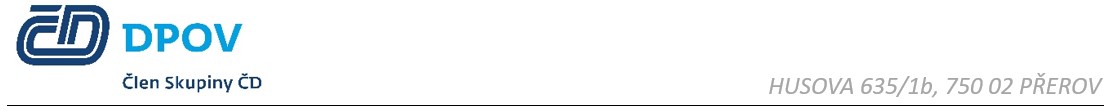 Rozhodnutí o výběru dodavateleZadavatel, DPOV a.s., se sídlem Husova 635/1b, Přerov I-Město 750 02 Přerov, rozhoduje tímto, podle ustanovení § 122 zákona č. 134/2016 Sb., o zadávání veřejných zakázek (dále jen „zákon“), o výběru dodavatele na veřejnou zakázku „Elektropráce při dosazení řízení dveří s funkcionalitou SSOD/ LAT na osobní vozy Bmz226“ ID 47498, zadávanou dle § 158 zákona, jako podlimitní sektorová veřejná zakázka mimo režim zákona:Obchodní firma nebo název:	ALKAL BATERIE spol. s r. o.Sídlo:				Železniční 2662/15, PSČ 326 00 PlzeňPrávní forma:			společnost s ručením omezenýmIČO:				63504146DIČ:				CZ63504146Poučení: S ohledem na skutečnost, že toto zadávací řízení je realizováno v souladu s ust. § 158 zákona jako podlimitní sektorová veřejná zakázka mimo režim zákona, nejsou proti tomuto rozhodnutí námitky přípustné.